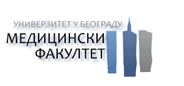 ПРИЈАВА ЗА МАСТЕР АКАДЕМСКЕ СТУДИЈЕЗА ШКОЛСКУ 2019/2020 ГОДИНУ	_____________________________________________________________________________________ ___________________________________			Место становања студента зa време студирања:              (потпис кандидата)	Место: _____________________________________________ ___________________________________			     ( Л.К. број)					Општина: __________________________________________ ___________________________________                    (издата од)					Улица и кућни број: _________________________________							Број телефона: ______________________________________ Име: Презиме: Име оца:                                                                                  Име мајке: Пол:                                           М                                                                 ЖЈединствен матични број грађана:Датум рођења:Место рођења:Општина рођења:Држављанство: Адреса: Место: (обавезно уписати поштански број): Телефон:           E-mail адреса: Назив зарвшеног факултета и место: Школска година уписа на факултет: Датум дипломирања:                                          Средња оцена:                                          Оцена на дипломском: Завршена специјализација( назив гране, година полагања,  оцена и место) Запослен (назив, адреса и телефон у установи):Начин плаћања Установа:                                                                                 Лично: